ГБПОУ Профессиональное училище № 39 пос. Центральный Хазан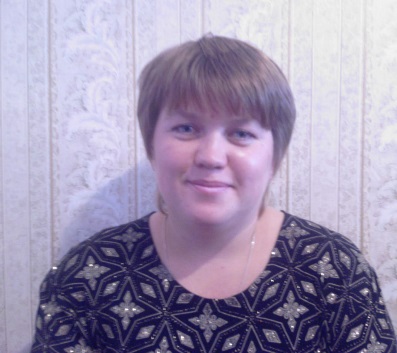     Елина Светлана Валерьевна  - воспитательОбразование: Высшее.Учебное заведение: Государственное образовательное учреждение Восточно – Сибирская государственная академия культуры и искусств. Квалификация: Менеджер социально – культурной деятельности по специальности «Социально – культурная деятельность».  Диплом № 418 от 07.04.2004 г.Дополнительное образование:  Учебное заведение: Филиал ФГБУ ДПО «Учебно-методический центр по образованию на железнодорожном транспорте»Программа: «Педагогика профессионального образования». Квалификация – Педагог профессионального образования.  С 14 октября 2019 г. по 31 января 2020 г., регистрационный № 0696 от 31 января 2020 г.Курсы повышения квалификации:1.Центр реализации образовательных программ дополнительного профессионального образования ГАУ ДПО ИО «РЦМРПО» с 30 ноября по 19 декабря 2015г. «Поддержка талантливой молодежи» в объёме 108 часов.2.Государственное автономное учреждение дополнительного профессионального образования Иркутской области «Региональный центр мониторинга и развития профессионального образования» с 12 апреля по 6 мая 2016г. «Организация развивающегося воспитательного пространства в соответствии с приоритетами государственной молодежной политики (педагогические работники)» в объёме 108 часов.3. Государственное автономное учреждение дополнительного профессионального образования Иркутской области «Региональный центр мониторинга и развития профессионального образования» с 13 ноября по 24 ноября 2017г. «Разработка и реализация адаптированных образовательных программ профессионального обучения» в объёме 72 часа.4. Государственное автономное учреждение дополнительного профессионального образования Иркутской области «Региональный институт кадровой политики и непрерывного профессионального образования» с 16 августа по 17 августа 2018г. «Оказание первой помощи пострадавшим» в объёме 16 часов.5. Государственное автономное учреждение дополнительного профессионального образования Иркутской области «Региональный институт кадровой политики и непрерывного профессионального образования» с 12 марта по 20 октября 2018г. «Управление проектами в условиях модернизации профессионального образования» в объёме 214 часов.6. Государственное автономное учреждение дополнительного профессионального образования Иркутской области «Региональный институт кадровой политики и непрерывного профессионального образования» с 19 апреля 2019 года по 20 апреля 2019 года «Инновации в гражданско – патриотическом воспитании молодежи в условиях реализации ФГОС: современные подходы, формы и технологии» в объёме 16 часов.7. Государственное автономное учреждение дополнительного профессионального образования Иркутской области «Региональный институт кадровой политики и непрерывного профессионального образования» с 13 мая 2019г. по 25 мая 2019г. «Содержание и технологии развития волонтерской ( добровольческой) деятельности в образовательной организации» в объёме 72 часовПечатная продукция:1.Сборник материалов 9 Всероссийской научно – практической конференции «Дом, в котором мы живем» - 2017 статья: Профилактика негативных привычек через реализацию программы по формированию здорового образа жизни у подростков «Всё, что тебя касается»Награды: Диплом 1 степени международного конкурса «Евроконкурс» - «Ушла война, осталась память… 70 –летию Великой Победы посвящается». 2015г.Диплом 3 степени регионального конкурса методических разработок 2019г.Грамота 3 место в районных соревнованиях по пулевой стрельбе среди жителей и работников предприятий Зиминского района 2019г.Грамота за добросовестный творческий труд и заслуги в воспитании подрастающего поколения  ПУ №39 -2020г.Благодарность   Министерства образования Иркутской областиБлагодарственное письмо   Управления министерства социального развития, опеки и попечительства Иркутской области по г. Зима и Зиминскому району за подготовку детей в отборочном зональном туре «Байкальская звезда».Сертификат участия в 9 Всероссийской научно – практической конференции «Дом, в котором мы живем – 2017»Благодарность за содействие в организации помощи населению, пострадавшему в результате чрезвычайной ситуации в Иркутской области - Молодежка ОНФЧасы работы: сменный графикe-mail: 1svetaelina@mail.ruТелефон: 89025440281Стаж работы: 16 лет